Dear Sir/Madame,Returning back from a trip nearly a week, we are students from a school Omodos. Everyone feels nostalgic after a realistic and regretful experience of separation. I learned a lot of new interesting things, learned how to work as a team so we can connect more, absorb both theory and directly practiced it.i met and made new friends to exchange and learn more. I would like to thank the teachers and especially Erasmus for organizing and sponsoring me and the students who had the opportunity to participate in this experience.It left me with a lot of memories and full of meaning.I love ERASMUS!!!SINCERELY,Eleni Charilaou.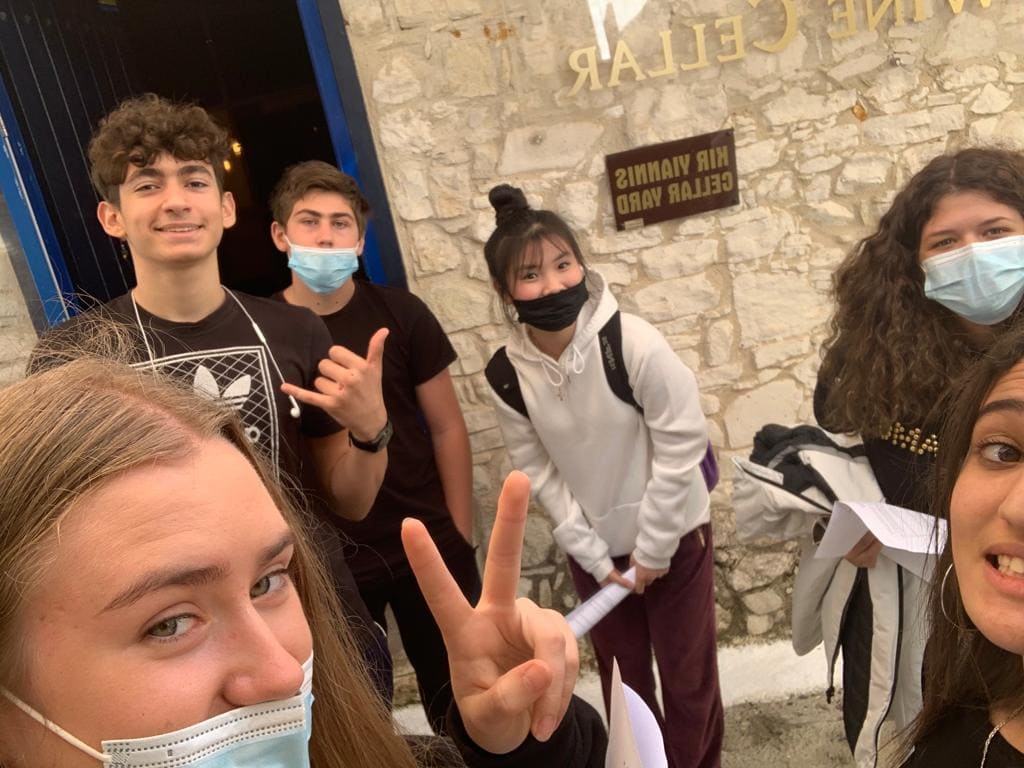 